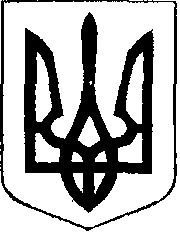                                                У К Р А Ї Н А            Жовківська міська рада  Львівського району Львівської області       3-тя позачергова  сесія VIІІ-го демократичного скликання 				         РІШЕННЯвід 24.12.2020 року    № 41 Про надання дозволу гр. Парух Л.М.  на розробку детального планутериторії по зміні цільового призначення земельної ділянки з ведення садівництвадля будівництва та обслуговування житлового будинку, господарських будівель і споруд по вул. В.Стуса, 39 в м.Жовкві.            Керуючись  ст.ст. 12, 39 Земельного Кодексу України, ст.ст.19,24 Закону України «Про регулювання містобудівної діяльності», ст.31 Закону України “Про місцеве самоврядування в Україні”, Жовківська міська радаВ И Р І Ш И Л А:            1. Надати дозвіл гр. Парух Любові Михайлівні на розробку  детального плану території по зміні цільового призначення земельної ділянки з ведення садівництва для будівництва  та обслуговування житлового будинку, господарських будівель і споруд  по вул. В.Стуса,39 в м.Жовкві, за кошти заявника.           2. Виконкому міської ради виступити замовником  детального плану території земельної ділянки в м.Жовква по вул. В.Стуса.            3. Контроль за виконанням даного рішення покласти на депутатську комісію з питань земельних відносин, земельного кадастру, планування території, будівництва, архітектури, охорони пам’яток, історичного середовища, природокористування та охорони довкілля (Креховець З.М.).     Міський голова 						Олег ВОЛЬСЬКИЙ                                                       